DANI KRUHA, listopad 2012.Listopad je, biljke su promijenile svoja ruha,I u jesenjem raspoloženju obilježili smo Dane kruha.Zemljo, hvala ti za plodove, smo ovako rekliOtišli smo u knjižnicu u Sotin, mijesili tijesto,izrađivali figurice i s roditeljima peciva pekli.Nakon teksta O KOKI I ZRNU koji je bio maliSkoro smo svi sve odgovore znali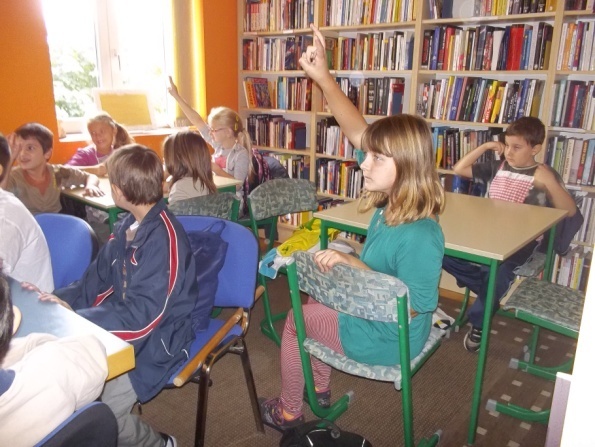 Koliko je o pecivima učeničko znanjeNeki su pokazali točnim odgovorima i brzinom u kvizu više, a neki manje.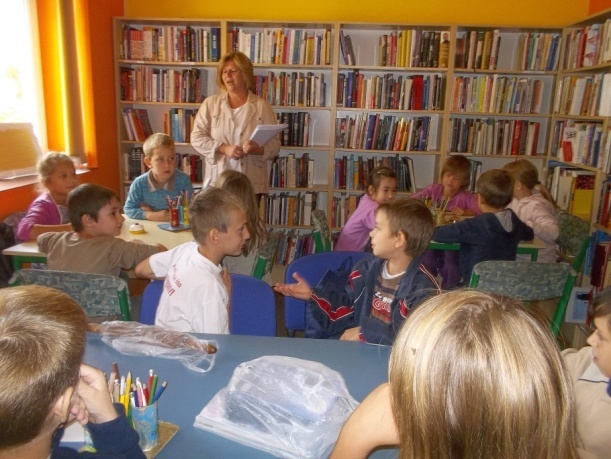 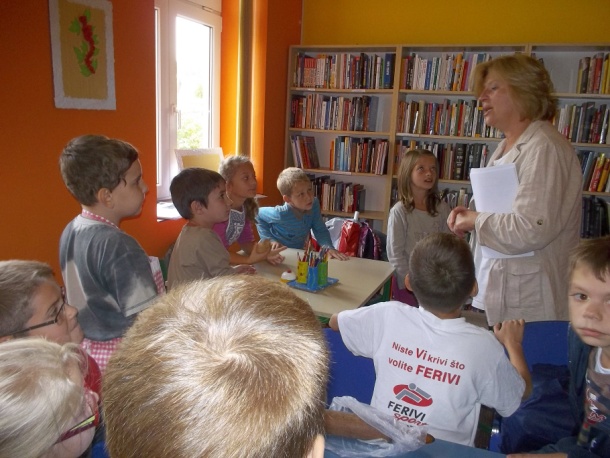 Oboji, nabroji, te završi 15-ak poslovica o pecivu nije bio posao lakNo tko se prvi sjetio, brzim prstom na zvonce,teti Sanji je dao znak.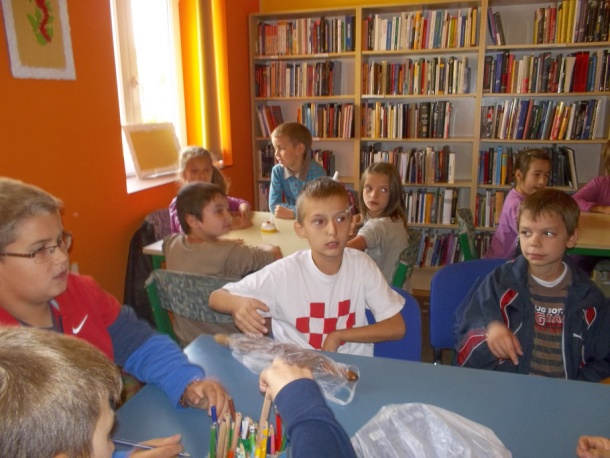 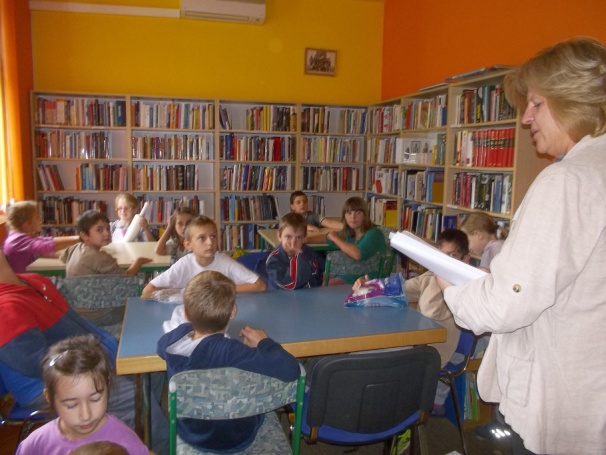 Nakon toga mijesili smo peciva punjena i praznaBila su i neobična jer smo donijeli zrna razna.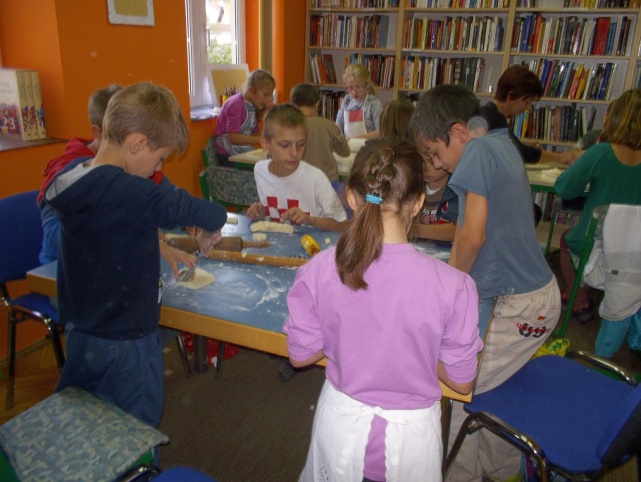 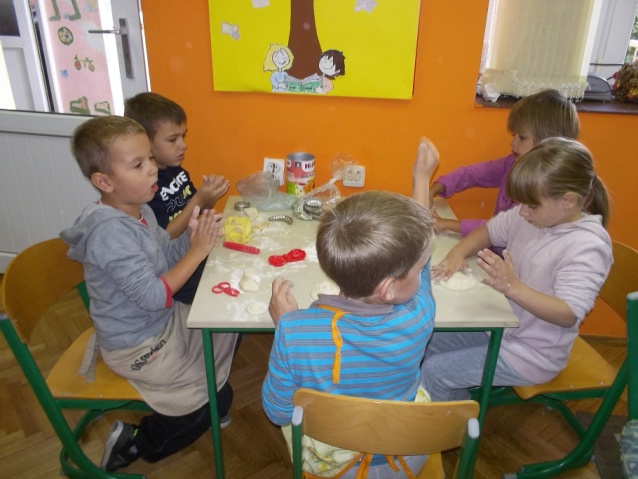 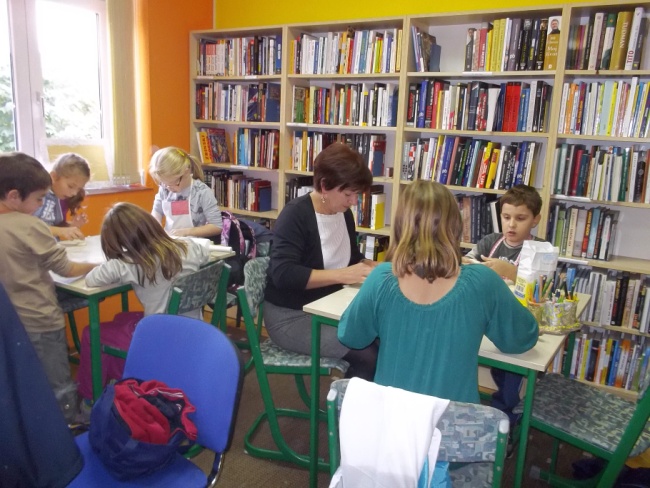 Različitih oblika (kako i slika prikazuje) ne treba dvojitiAli da radovi budu potpuni, kada se osuše na satu likovne kulture, ćemo ih obojiti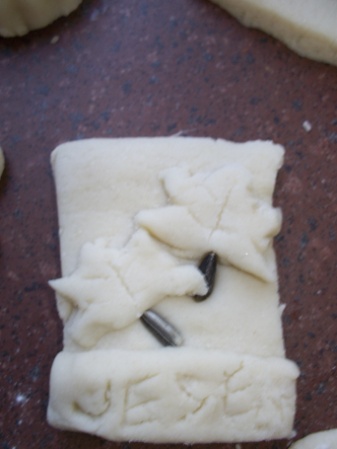 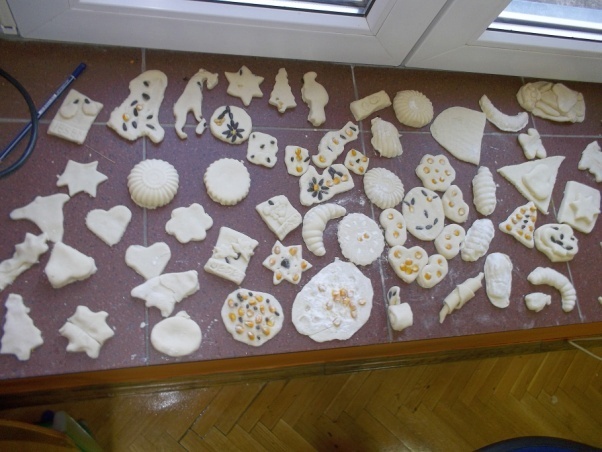 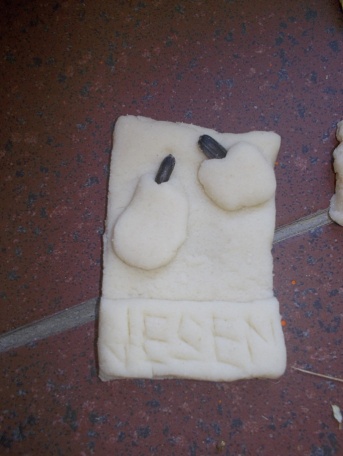 Peciva slatka i slana smo radili kod kuće sa roditeljima sa malo muke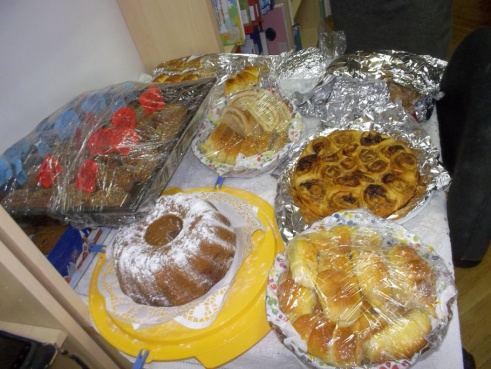 Al´ isplatilo se jer smo svi omastili svoje brke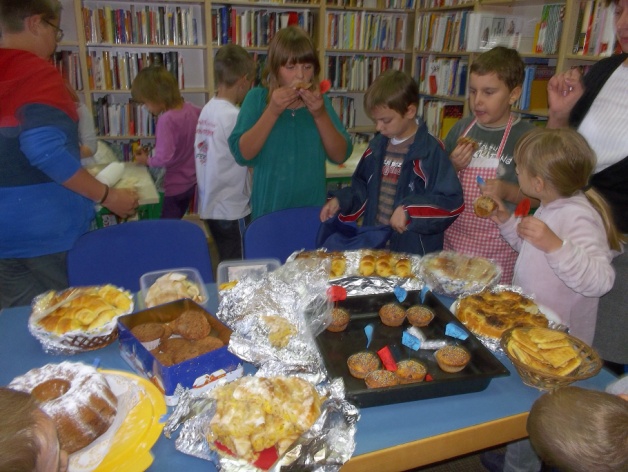 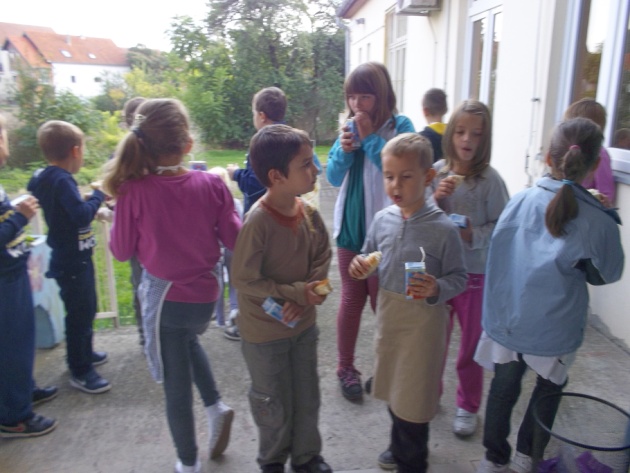 Učiteljica Ružica ispekla je osinje gnijezdo i da je bilo ukusno pogledom na praznu tanjuru postalo je jasnije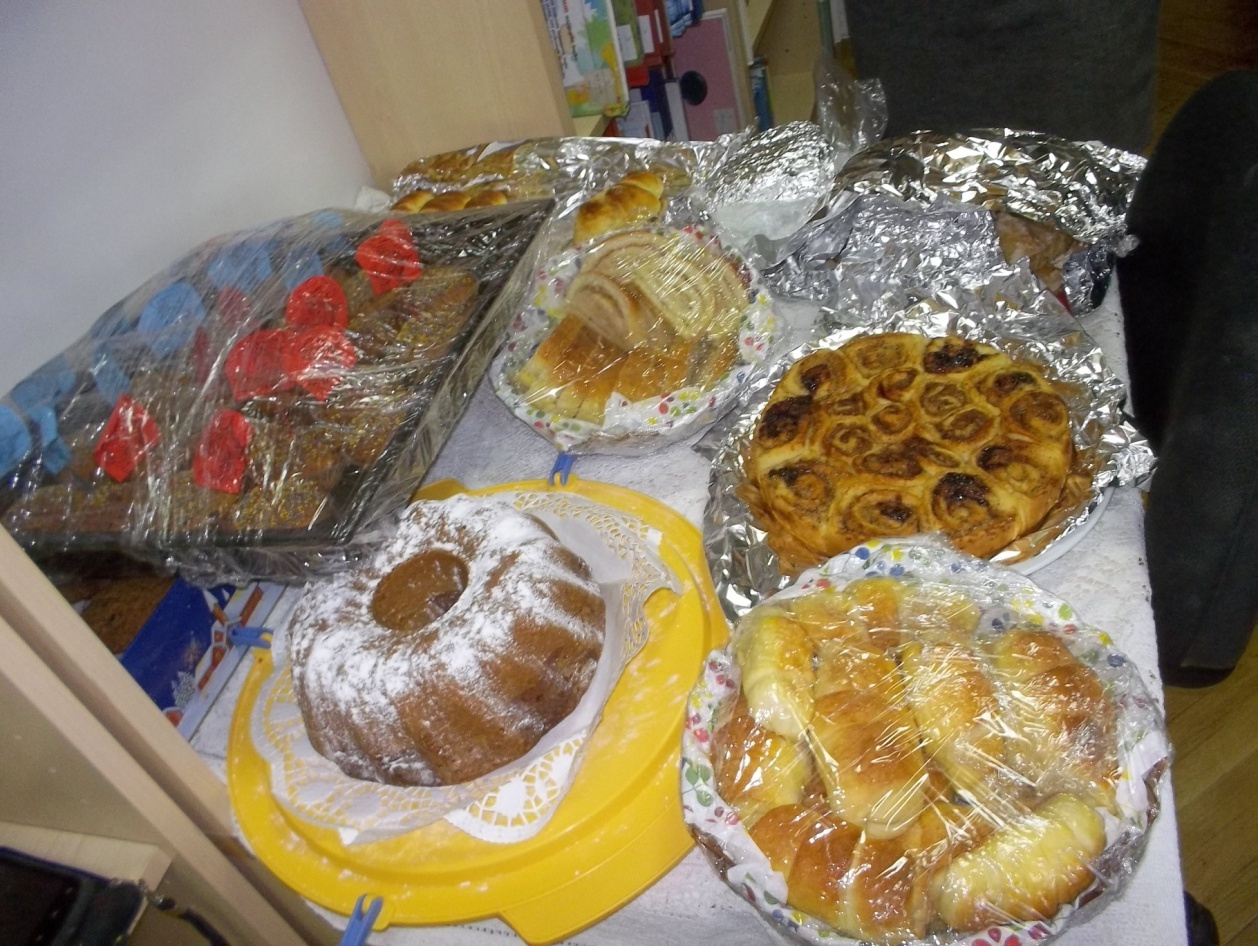 A učiteljica Mirna muffine s imenom priredila je svakom, ko nije mogao pojesti, ponio je kući za kasnije.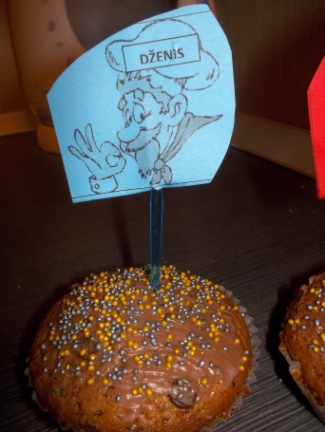 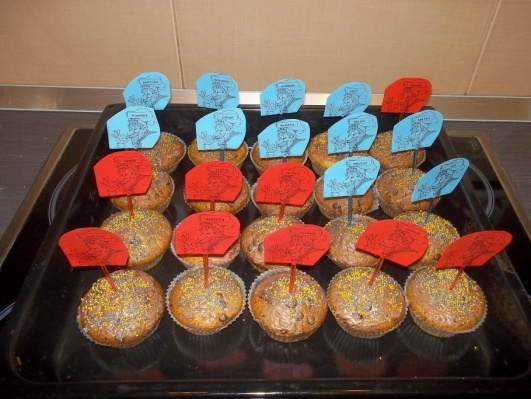 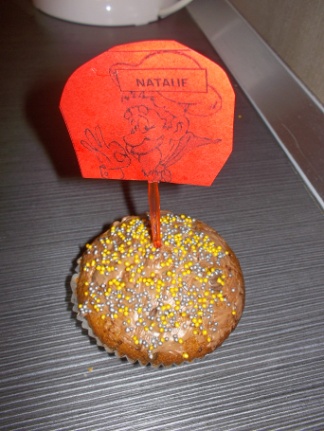 Kušanjem peciva i kolača bili smo sitiPa se učiteljica dosjetila kako te kalorije potrošiti.Kruška, jabuka,šljiva… Sjedi Ćiro… tradicijske pjesme stari bi rekliKorak po korak, i oni koji nisu u malom folkloru brzo su plesne korake stekli.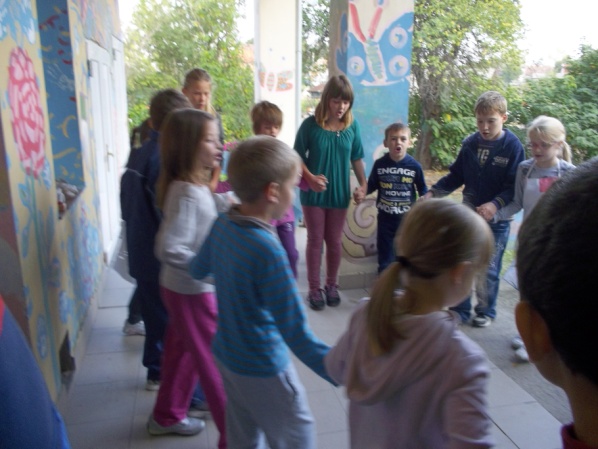 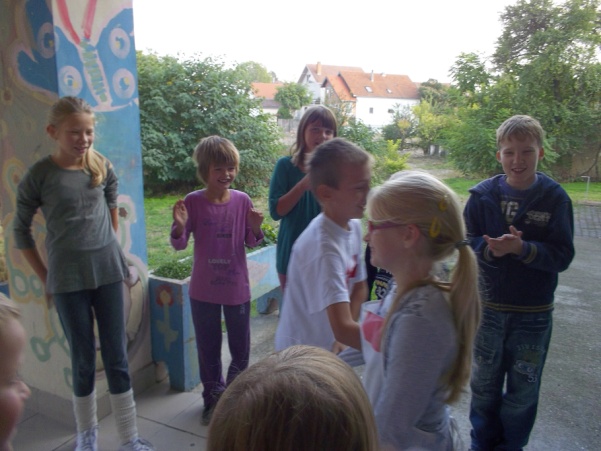 Dan je prošao bez engleske gramatikeAli se nismo mogli riješiti pekarske matematikeKoliko peciva i pekarni ima, računali smo i nismo puno griješili,Zadatak po zadatak i to smo u paru riješili.Naučili smo da se i bez štrebanja,ali s praksom isto puno naučiSiti i sa smiješkom na licu razišli smo se svatko svojoj kući.PŠ SOTIN